Digital Learning Lesson PlansYoutube Channel for Mini-lessons, which are also embedded in the weekly Google Slides assignments: https://www.youtube.com/channel/UC-dg12I5CPsgPe1RcKtWWYgOPTIONAL Specials Assignments: http://barnwelldigital.weebly.com/ Students will complete these activities throughout the day in addition to the core subjects.Week of: 4/13 - 4/17ML: Mini Lesson     IP: Independent Practice     ✔️: Check-In     Week of: 4/13 - 4/17ML: Mini Lesson     IP: Independent Practice     ✔️: Check-In     Week of: 4/13 - 4/17ML: Mini Lesson     IP: Independent Practice     ✔️: Check-In     Week of: 4/13 - 4/17ML: Mini Lesson     IP: Independent Practice     ✔️: Check-In     Week of: 4/13 - 4/17ML: Mini Lesson     IP: Independent Practice     ✔️: Check-In     MondayTuesdayWednesday ThursdayFriday8:30 - 9:00Morning MeetingBBTVActivity or pre-recorded videoMorning MeetingBBTVActivity or pre-recorded videoMorning MeetingBBTVActivity or pre-recorded videoMorning MeetingBBTVActivity or pre-recorded videoMorning MeetingBBTVActivity or pre-recorded video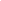 Math✔️ON: ML: Customary Length p. 697-698 & p. 703-704IP: pg. 699 and pg. 705iReadyON: ML: Customary Capacity p. 709-710 & p. 715-716*Create Big G IN page/ACiReadyON: ML: Customary Weight p. 723-724 & p. 729-730IP: pg. 725 and pg. 731iReadyON: ML: Converting Time p. 735-736✔️ Check My Progress p. 721-22 (use notes)iReadyON: ✔️ Check My Progress p. 741-742 (use notes)iReadyMath✔️ADV: ML: Divide Decimals by Whole # w/ Models p.437-438IP: p. 439iReady ADV:ML: Divide Decimals by Decimals with Models p.449-450IP: p. 451iReadyADV:✔️Study Island “Multiply and Divide Decimals” 80% or higherML: Introduce Donut MysteryIP: Donut MysteryiReadyADV:ML: NoneIP: ✔️ Finish Donut Mystery todayiReadyADV:ML: NoneIP: Chapter Review p. 467-469 (skip questions about multiplication properties)iReadyMath✔️ACC: ML: Use Models to find Volume p.949-950IP: p. 951✔️“Volume with Unit Cubes” Study IslandiReadyACC: ML: Volume of Prisms p.955-956IP: p. 957 & Vampire MysteryiReadyACC: ML: Build Composite Figures p. 961-962IP: p. 963 & Vampire Mystery✔️ “Volume” on Study IslandiReadyACC: ML: Volume of Composite Figures p.967-968IP: p.969 & Vampire MysteryiReadyACC: ML: None todayIP: Composite volume packet we sent home in blue folder & finish Vampire Mystery, if needed✔️ “Volume of Composite Figures” Study Island iReadyRELA/WritingONStudents will take a Turn Homeward Hannalee comprehension check inhttps://forms.gle/umNLowrLth2fmTWU7 ONML: Video about greek myths Brain PopIP: Take the brain pop QUIZ and post a screenshot of your score on the assignment sheetiReadyONML: Watch pandora read video IP: Answer the questions about PandoraiReadyONML: Watch Arachne read aloud videoIP: Answer the questions about arachneiReadyONML: OPTIONAL: Watch Hercules movie IP: NOT OPTIONAL Start scavenger hunt, students may use the Mythology Resources sheet to help themiReadyRELA/WritingADV/ACCStudents will take a Turn Homeward Hannalee comprehension check inhttps://forms.gle/jEUxuukavF86gM8d7 ADV/ACCML: Video about greek myths IP: Take the brain pop CHALLENGE and post a screenshot of your score on the assignment sheetiReadyADV/ACCML: Watch pandora read aloud IP: Answer the questions about PandoraiReadyADV/ACCML: Watch Arachne read aloud videoIP: Answer the questions about arachneiReadyADV/ACCML: OPTIONAL:Watch Hercules movie IP: NOT OPTIONAL Start scavenger hunt, students may use the Mythology Resources sheet to help them.iReady10:00 - 11:30Office HoursOffice HoursOffice HoursOffice HoursOffice Hours11:30 - 1;00Lunch/Planning/RecessLunch/Planning/RecessLunch/Planning/RecessLunch/Planning/RecessLunch/Planning/Recess1:00 - 2:30Office HoursOffice HoursOffice HoursOffice HoursOffice Hours2:30 - 3:30Virtual Team Meeting/Teacher Not AvailableVirtual Team Meeting/Teacher Not AvailableVirtual Team Meeting/Teacher Not AvailableVirtual Team Meeting/Teacher Not AvailableVirtual Team Meeting/Teacher Not Available